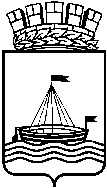 Муниципальное автономное дошкольное образовательное учреждение  детский сад №65 города ТюмениПроект «Солнечные будни»Подготовила и провела:воспитатель Микольян Ксения Андреевнаг. Тюмень 2023г.Паспорт проектаПлан реализации проекта1 этап – подготовительныйопределение целей и задачразработка плана проектной деятельности подбор методической литературы и литературных произведений подбор музыкальных произведений подготовка цикла беседподборка иллюстрированного материала2 этап – основной, организационно-практическийРабота с детьми:ФИЗО: зарядка для пробуждения «Солнышко», разучивание физминутки «Солнышко», закаливающие процедуры «Солнечные ванны», П/И «Солнышко и дождик» ЧХЛ: разучивание стихов, чтение сказокХЭР: рисование на песке, составление из магнитного конструктора, рисование и разукрашивание солнышка, лепка «Солнышко», обрывная аппликация «Солнышко лучистое», рисование пальчиками «Веснушки»беседы: «Где живет солнце?», «Значение солнца в жизни человека и природы», «Безопасное пребывание на солнце»экспериментирование: «Откуда берется тень?», «Солнечные зайчики»наблюдения за солнцем: расположение на небе в разное время суток, где быстрее высыхают лужи, где лучше растут растения (в тени или на солнце) пальчиковая гимнастика «Солнечный зайчик»прослушивание музыкальных произведений: «Я на солнышке лежу» (из мультфильма), «Солнышко лучистое» Работа с родителями:брошюра «Закаливание солнцем»консультация «Правила пребывания на солнце»рекомендация «Солнечные опыты»Работа с педагогическим коллективом:помощь в подборке иллюстрированного материаладеление опытом реализации экспериментальной части проекта 3 этап – заключительныйРезультат (продукт) проекта: выставка детских работразмещение информации по проектной деятельности в сети интернет  Список использованной литературы:1.Алёшина Н.В. Ознакомление дошкольников с окружающим и действительностью. М., 2004                                                                                                             1. Виноградова Н.А., Панкова Е.П. Образовательные проекты в детском саду. Пособие для воспитателей. М.: Айрис-пресс, 2013 2. Веракса Н.Е., Веракса А.Н. Проектная деятельность дошкольников. Пособие для педагогов дошкольных учреждений. – М.: Мозаика-синтез, 2013 3. Киселева Л.С. и др. Проектный метод в деятельности дошкольного учреждения: – М.:АРКТИ, 2013 5.Кравченко И.В, Долгова Т.Л «Прогулки в детском саду» М.: Творческий центр, 2010Тип проекта:исследовательскийинформационныйтворческийСроки проведения:краткосрочный (31.07 – 18.08)Участники проекта:воспитанники группы «Ладушки», педагоги группыАктуальность проекта:Летом дети много времени проводят на свежем воздухе. И очень важно организовать деятельность дошкольников, чтобы каждый день дети познавали что-то новое, наполненное интересным содержанием.Дети только начинают познавать окружающий мир, имеют небольшие представления о природных явлениях живой и неживой природы, в том числе и о солнце. Именно в среднем дошкольном возрасте у детей чаще всего возникают вопросы – почему и зачем? Данный проект был разработан с целью формирования и расширения знаний детей о таком природном явлении как солнце. Летний период наиболее благоприятен и эффективен для ознакомления со свойствами солнца. Наблюдая за деятельностью детей во время прогулки, наблюдением за растениями, был сделан вывод, что необходимо деть воспитанникам знания и представления о солнечных лучах, роли солнца в нашей жизни (солнце - источник света и тепла) живых существ и для здоровья людей.Свет солнца дает детям приятные ощущения, развивает различные рецепторы и предоставляет практически неограниченные возможности познавать мир и себя в нем. Цель проекта:формировать и расширять знания детей о таком природном явлении как солнцеформировать представление детей о солнце и его роли в жизни человекаЗадачи проекта:расширять и обогащать знания детей об окружающем миреформировать умение устанавливать причинно – следственные связи при взаимодействии объектов живой и неживой природы, взаимодействии человека и природыразвивать у детей интерес к исследовательской деятельности                                                                          воспитывать у детей интерес, внимание, наблюдательность, доброжелательное отношение к окружающему мирувоспитывать устойчивый интерес к различным видам художественной деятельностипознакомить детей с понятием: солнечные лучи, ролью солнца в нашей жизни (солнце - источник света и тепла)Ожидаемые результаты:повышение интереса детей к миру неживой природы, стремления к ее познанию и умению самостоятельно находить ответы на интересующие  проявление детьми интереса к творческой деятельностипроявление доброжелательного отношения к окружающему миру, природе